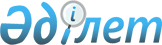 Комиссия құрамы туралы
					
			Күшін жойған
			
			
		
					Қазақстан Республикасы Премьер-министрiнiң 1993 жылғы 29 қарашадағы N 546-ө Өкiмi. Күші жойылды - Қазақстан Республикасы Үкіметінің 2008 жылғы 4 мамырдағы N 406 Қаулысымен



      


Күші жойылды - Қазақстан Республикасы Үкіметінің 2008.05.04 


 N 406 


 Қаулысымен.



      1. Құрылған сәтiнен бастап республика мүше болған Европа Энергетика Хартиясына көп жақты Шарт дайындау жөнiндегi келiссөз процесiне Қазақстан Республикасының позициясын әзiрлеу, Шартқа Қазақстан Республикасының ерекше экономикалық мүдделерiн ескеретiн нақты ұсыныстар дайындау мақсатында Европа Энергетика Хартиясы мәселелерi жөнiнде мына құрамда ведомствоаралық комиссия құрылсын:

Бәйкенов Қ.Қ       - Энергетика және отын ресурстары министрi



                     (төраға)

Ахметов Ғ.Л.       - Сыртқы iстер министрлiгiнiң шарттық-құқылық



                     басқармасының атташесi

Балжанов А.Қ.      - "Мұнайгаз" Мемлекеттiк холдинг компаниясының



                     вице-президентi

Батуров Л.Т.       - Экономика министрлiгiнiң басқарма бастығы



Даумов Ү.С.        - Экология және биоресурстар министрлiгiнiң



                     бас маманы

Жақсыәлиев Б.М.    - Энергетика және отын ресурстары министрлiгiнiң



                     бас маманы

Жансейiтов Ш.Ф.    - Экономика министрлiгi жанындағы Шетелдiк



                     инвестициялар жөнiндегi ұлттық агенттiгi



                     басқармасының бастығы

Жұмабеков Е.М.     - Президент және Министрлер Кабинетi Аппаратының



                     Мемлекеттiк басқару органдары бөлiмiнiң аға



                     сарапшысы

Медведев В.А.      - Экология және биоресурстар министрлiгiнiң



                     бөлiм бастығы

Мұздыбаев А.З.     - Әдiлет министрлiгi басқармасы бастығының



                     орынбасары

Нестеренко В.А.    - Экология және биоресурстар министрлiгi



                     басқармасы бастығының орынбасары

Папафанасопуло Г.А.- Энергетика және отын ресурстары министрлiгi



                     басқармасы бастығының орынбасары

Саттарова Г.С.     - Сыртқы iстер министрлiгi басқармасының



                     бастығы

Сейдуалиев С.С.    - Әдiлет министрлiгiнiң бас консультанты

Тәжиев А.С.        - Сыртқы iстер министрлiгi басқармасының



                     үшiншi хатшысы

Төкенов Ә.Ә.       - Президент және Министрлер Кабинетi Аппаратының



                     Сыртқы байланыстар бөлiмi меңгерушiсiнiң



                     бiрiншi орынбасары

Шустов А.И.        - Экология және биоресурстар министрiнiң



                     орынбасары

      2. Қазақстан Республикасының Энергетика және отын ресурстары министрлiгi Европалық Энергетика Хартиясының мәселелерi жөнiндегi ведомствоаралық комиссиясы жұмысының ұйымдастырылуын қамтамасыз етсiн. 

      

Премьер-министр


					© 2012. Қазақстан Республикасы Әділет министрлігінің «Қазақстан Республикасының Заңнама және құқықтық ақпарат институты» ШЖҚ РМК
				